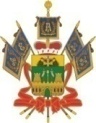 мИНИСТЕРСТВО ТРУДА И СОЦИАЛЬНОГО РАЗВИТИЯ Краснодарского краяПРИКАЗот 18.06.2020		                                                                                   № 765г. КраснодарОб утверждении Порядка и условийпредоставления единовременной выплаты в целях компенсации родителям (законным представителям) стоимости приобретенных путевок (курсовок) для детейВ соответствии с Законами Краснодарского края от 29 марта 2005 г. № 849-КЗ «Об обеспечении прав детей на отдых и оздоровление в Краснодарском крае»и от 3 марта 2010 г. № 1909-КЗ «О наделении органов местного самоуправления в Краснодарском крае отдельными государственными полномочиями Краснодарского края по организациии обеспечению отдыха и оздоровления детей» п р и к а з ы в а ю:Утвердить Порядок и условия предоставления единовременной выплаты в целях компенсации родителям (законным представителям) стоимости приобретенных путевок (курсовок) для детей (прилагается).Отделу информационно-аналитической и методической работы (Гаврилец И.В.) обеспечить:направление настоящего приказа для размещения (опубликования)на официальном сайте администрации Краснодарского края в информационно-телекоммуникационной сети «Интернет» и направление на «Официальный интернет-портал правовой информации» (www.pravo.gov.ru);  размещение настоящего приказа на официальном сайте министерства труда и социального развития Краснодарского края (www.sznkuban.ru).Контроль за выполнением настоящего приказа возложить на первого заместителя министра труда и социального развития Краснодарского края Наумова Е.М. Приказ вступает в силу через 10 дней после дня его официального опубликования и распространяется на правоотношения, возникшие с 1 января 2020 г., за исключением пункта 2.3 и абзаца пятого пункта 7.4приложения к настоящему приказу, которые вступают в силу с 1 июня 2020 г.Министр                                                                                                 С.П. ГаркушаПОРЯДОКи условия предоставления единовременной выплаты в целях компенсации родителям (законным представителям) стоимости приобретенных путевок (курсовок) для детейОбщие положенияПорядок и условия предоставления единовременной выплаты в целях компенсации родителям (законным представителям) стоимости приобретенных путевок (курсовок) для детей (далее – Порядок) разработаны в соответствии с:Законом Краснодарского края от 29 марта 2005 г. № 849-КЗ «Об обеспечении прав детей на отдых и оздоровление в Краснодарском крае»;Законом Краснодарского края от 3 марта 2010 г. № 1909-КЗ «О наделении органов местного самоуправления в Краснодарском крае отдельными государственными полномочиями Краснодарского края по организации и обеспечению отдыха и оздоровления детей»;постановлением главы администрации (губернатора) Краснодарского края от 21 декабря 2015 г. № 1240 «О министерстве труда и социального развития Краснодарского края».Порядок определяет правила и условия предоставления единовременной выплаты в целях компенсации родителям (законным представителям) стоимости приобретенных путевок (курсовок) для детей, а также механизм взаимодействия между министерством труда и социального развития Краснодарского края (далее – министерство), органами местного самоуправления в Краснодарском крае, осуществляющими отдельные государственные полномочия Краснодарского края по организации и обеспечению отдыха и оздоровления детей (далее –уполномоченные органы) и управлениями социальной защиты населения министерства труда и социального развития Краснодарского края в муниципальных образованиях (далее – управления) при предоставлении единовременной выплаты в целях компенсации родителям (законным представителям) стоимости приобретенных путевок (курсовок) для детей.Условия, определяющие право на получение выплатПолучателями единовременных выплат в целях компенсации родителям (законным представителям) стоимости приобретенных путевок (курсовок) для детей (далее – выплаты) являются родители (законные представители) детей, самостоятельно приобретшие путевки (курсовки) для детей в возрасте от 4 до 17 лет (включительно) на день заезда в организацию отдыха детей и их оздоровления, санаторно-курортную организацию по путевке (курсовке) – граждан Российской Федерации, местом жительства которых является Краснодарский край.Одному из родителей (законных представителей) детей (далее – заявитель) предоставляется выплата в целях компенсации стоимости приобретенных путевок (курсовок) для детей в организации отдыха детей и их оздоровления с продолжительностью отдыха и оздоровления детей не менее 10 календарных дней, в санаторно-курортные организации с продолжительностью санаторно-курортного лечения детей не менее 14 календарных дней.Организация отдыха детей и их оздоровления, в которую заявителем приобретена путевка для ребенка, должна быть расположена на территории Российской Федерации и включена в реестр организаций отдыха детей и их оздоровления, размещенный на официальном сайте уполномоченного органа исполнительной власти субъекта Российской Федерации в сфере организации отдыха и оздоровления детей, на день заезда ребенка в организацию отдыха детей и их оздоровления.Санаторно-курортная организация, в которую заявителем приобретена путевка (курсовка) для ребенка, должна быть расположена на территории Российской Федерации и иметь соответствующие лицензии на осуществление медицинской деятельности по педиатрии и по профилю заболевания ребенка, указанному в представленной заявителем копии справки для получения путевки на санаторно-курортное лечение по форме № 070/у согласно приложе-     нию 11 к приказу Министерства здравоохранения Российской Федерации от 15 декабря 2014 г. № 834н «Об утверждении унифицированных форм медицинской документации, используемых в медицинских организациях, оказывающих медицинскую помощь в амбулаторных условиях, и порядков по их заполнению», действительные на день заезда ребенка в санаторно-курортную организацию.Выплата предоставляется заявителю при условии представления заявителем (представителем заявителя) заявления и документов, необходимых для получения выплаты, в МФЦ лично либо в уполномоченный орган почтовым отправлением или в электронной форме посредством государственной информационной системы Краснодарского края «Портал государственных и муниципальных услуг (функций) Краснодарского края» (www.pgu.krasnodar.ru) (далее – Региональный портал), не позднее 3 месяцев со дня окончания пребывания ребенка согласно отрывному (обратному) талону к путевке (курсовке) (в случае его утраты, порчи – данными справки организации отдыха детей и их оздоровления, санаторно-курортной организации, заверенной подписью руководителя (уполномоченного лица), с обязательным указанием продолжительности пребывания ребенка, реквизитов и стоимости путевки (курсовки)).Выплата предоставляется заявителю при условии, что в календарный год заезда ребенка в организацию отдыха детей и их оздоровления, санаторно-курортную организацию по путевке (курсовке), самостоятельно приобретенной заявителем для ребенка, данному ребенку не предоставлялись иные меры государственной поддержки в сфере организации оздоровления и отдыха детей в Краснодарском крае, предусмотренные статьей 51 Закона Краснодарского края от 29 марта 2005 г. № 849-КЗ «Об обеспечении прав детей на отдых и оздоровление в Краснодарском крае» (за исключением отдыха детей в профильных лагерях, организованных муниципальными общеобразовательными организациями в каникулярное время, а также предоставления детям путевок в детские лагеря палаточного типа продолжительностью не более 5 дней).В случае возвращения уполномоченным органом заявителю документов на доработку, уполномоченным органом повторно принимаются представленные заявителем (представителем заявителя) заявления и документы, необходимые для получения выплаты, поданные с письмом заявителя о доработке документов в МФЦ лично либо направленные с письмом заявителя о доработке документов в уполномоченный орган почтовым отправлением или в электронной форме посредством Регионального портала, непозднее 2-месяцев со дня получения заявителем уведомления уполномоченного органа о возврате заявителю документов на доработку.В случае, если документы заявителя и уведомление уполномоченного органа о возврате заявителю документов на доработку возвращены МФЦ                в уполномоченный орган в связи с их неполучением заявителем в МФЦ, уполномоченным органом вручается заявителю лично под подпись уведомление уполномоченного органа о возврате заявителю документов на доработку с приложением документов заявителя при обращении заявителя лично в уполномоченный орган не позднее 6 месяцев со дня регистрации уполномоченным органом поданного в МФЦ заявления заявителя в электронном журнале учета заявлений для получения выплаты (далее – электронный журнал)автоматизированной информационной системы «Учет реализации прав детей на отдых и оздоровление в Краснодарском крае» (далее – АИС).Перечень документов, необходимых для предоставления выплатыДля получения выплаты заявитель (представитель заявителя) предоставляет в МФЦ лично либо в уполномоченный орган почтовым отправлением или в электронной форме посредством Регионального портала следующие документы:заявление, заполненное заявителем отдельно на каждого ребенка, по фор-ме согласно приложению к Порядку;копию документа, удостоверяющего личность заявителя;копию документа, удостоверяющего личность представителя заявителя,   и копию документа, подтверждающего полномочия представителя заявителя    (для представителя заявителя);копию свидетельства о рождении ребенка;копию свидетельства о заключении или расторжении брака либо справку, выданную органом записи актов гражданского состояния, подтверждающую перемену фамилии родителя (в случае, если фамилия родителя не совпадает с его фамилией, указанной в свидетельстве о рождении ребенка);копию акта органа опеки и попечительства о назначении опекуна (попечителя) (для заявителя, который является законным представителем ребенка);копию документа, удостоверяющего гражданство Российской Федерации у ребенка (для ребенка, не достигшего 14-летнего возраста на день подачи заявления, – один из документов в соответствии с перечнем, утвержденным Указом Президента Российской Федерации от 13 апреля 2011 г. № 444 «О дополнительных мерах по обеспечению прав и защиты интересов несовершеннолетних граждан Российской Федерации»; для ребенка, достигшего 14-летнего возраста на день подачи заявления, – копию паспорта гражданина Российской Федерации ребенка); документ, подтверждающий место жительства ребенка на территории Краснодарского края (для ребенка, не достигшего 14-летнего возраста на день подачи заявления, – один из следующих документов: копию паспорта гражданина Российской Федерации заявителя со штампом о регистрации по месту жительства на территории Краснодарского края; копию свидетельства о регистрации по месту жительства ребенка на территории Краснодарского края по форме № 8 согласно приложению 2 к Административному регламенту Министерства внутренних дел Российской Федерации по предоставлению государственной услуги по регистрационному учету граждан Российской Федерации по месту пребывания и по месту жительства в пределах Российской Федерации, утвержденному приказом Министерства внутренних дел Российской Федерации от 31 декабря 2017 г. № 984 (далее – Административный регламент МВД России № 984) либо копию свидетельства о регистрации по месту пребывания ребенка на территории Краснодарского края по форме № 3 согласно приложению 3 к Административному регламенту МВД России № 984 (при отсутствии у ребенка регистрации по месту жительства); копию решения суда, вступившего в законную силу, подтверждающего место жительства ребенка на территории Краснодарского края; для ребенка, достигшего 14-летнего возраста на день подачи заявления, – копию паспорта гражданина Российской Федерации ребенка со штампом о регистрации по месту жительства на территории Краснодарского края либо копию свидетельства о регистрации по месту пребывания ребенка на территории Краснодарского края по форме № 3 согласно приложению 3 к Административному регламенту МВД России № 984 (при отсутствии в паспорте гражданина Российской Федерации ребенка штампа о регистрации по месту жительства); копию решения суда, вступившего в законную силу, подтверждающего место жительства ребенка на территории Краснодарского края);копию справки для получения путевки на санаторно-курортное лечение по форме № 070/у согласно приложению 11 к приказу Министерства здравоохранения Российской Федерации от 15 декабря 2014 г. № 834н «Об утверждении унифицированных форм медицинской документации, используемых в медицинских организациях, оказывающих медицинскую помощь в амбулаторных условиях, и порядков по их заполнению», действительной на день заезда ребенка в санаторно-курортную организацию по путевке (курсовке) (в случае приобретения заявителем путевки (курсовки) для ребенка в санаторно-курортную организацию);копию справки, подтверждающей факт установления инвалидности ребенка, выдаваемой государственными федеральными учреждениями медико-социальной экспертизы, действительной на день заезда ребенка в санаторно-курортную организацию (для ребенка, являющегося инвалидом, который по медицинским показаниям нуждается в постоянном уходе и помощи (сопровождении) на день заезда ребенка в санаторно-курортную организацию);копию договора, заключенного с юридическим лицом или индивидуальным предпринимателем, осуществляющим реализацию путевок (курсовок)для детей в организации отдыха детей и их оздоровления, санаторно-курортные организации (далее – туристическое агентство) (в случае, если оплата полной стоимости путевки (курсовки) для ребенка произведена непосредственно туристическому агентству);  документ, подтверждающий факт оплаты полной стоимости самостоятельно приобретенной заявителем путевки (курсовки) (при осуществлении наличных денежных расчетов – квитанцию к приходному кассовому ордеру либо кассовый чек, отпечатанный контрольно-кассовой техникой; при осуществлении кассовой операции через кредитную организацию Российской Федерации, платежный терминал, банкомат – квитанцию либо платежное поручение, либо чек, либо чек-ордер либо иной документ, выданный кредитной организацией Российской Федерации, платежным терминалом, банкоматом; иной документ, приравненный к кассовому чеку, соответствующий требованиям пункта 3 Положения об осуществлении наличных денежных расчетов и (или) расчетов с использованием платежных карт без применения контрольно-кассовой техники, утвержденного постановлением Правительства Российской Федерации от 6 мая 2008 г. № 359; в случае утраты документа, подтверждающего факт оплаты полной стоимости самостоятельно приобретенной заявителем путевки (курсовки), – справку, выданную кредитной организацией Российской Федерации, подтверждающую перечисление денежных средств заявителя на счет организации отдыха детей и их оздоровления, санаторно-курортной организации, или туристического агентства по приобретенной путевке (курсовке) для ребенка); отрывной (обратный) талон к путевке (курсовке) (в случае его утраты, порчи – справку организации отдыха детей и их оздоровления, санаторно-курортной организации, заверенную подписью руководителя (уполномоченного лица), с обязательным указанием продолжительности пребывания ребенка, реквизитов и стоимости путевки (курсовки);справку организации отдыха детей и их оздоровления, санаторно-курортной организации, заверенную подписью руководителя (уполномоченного лица), подтверждающую вид оказанных услуг ребенку по приобретенной путевке (курсовке): отдых и оздоровление ребенка либо санаторно-курортное лечение ребенка;банковские реквизиты для перечисления средств на счет заявителя, открытый в кредитной организации Российской Федерации.Копии документов должны быть заверены органом, выдавшим документ, либо заверены нотариально, или представлены заявителем (представителем заявителя) с предъявлением подлинника.Основания для отказа в приеме документов, необходимых для предоставления выплатыОснованиями для отказа в приеме документов, необходимых для предоставления выплаты, являются:непредставление (представление не в полном объеме) документов, указанных в разделе 3 Порядка;направление заявителем в уполномоченный орган почтовым отправлением незаверенных органом, выдавшим документ, либо незаверенных нотариально копий документов, указанных в разделе 3 Порядка;несоблюдение установленных условий признания действительности усиленной квалифицированной электронной подписи согласно пункту 9Правил  использования усиленной квалифицированной электронной подписи при обращении за получением государственных и муниципальных услуг, утвержденных постановлением Правительства Российской Федерации от 25 августа 2012 г. № 852 «Об утверждении Правил использования усиленной квалифицированной электронной подписи при обращении за получением государственных и муниципальных услуг и о внесении изменения в Правила разработки и утверждения административных регламентов предоставления государственных услуг», простой электронной подписи, согласно пункту 21 Правил определения видов электронной подписи, использование которых допускается при обращении за получением государственных и муниципальных услуг, утвержденных постановлением Правительства Российской Федерации от 25 июня 2012 г. № 634 «О видах электронной подписи, использование которых допускается при обращении за получением государственных и муниципальных услуг».Основания для возврата заявителю документов на доработкуОснованием для возврата заявителю документов на доработку является несоответствие документов предъявляемым к ним требованиям: записи сделаны карандашом; содержатся подчистки, приписки, зачеркнутые слова и иные не заверенные в документе исправления, а также повреждения, не позволяющие однозначно истолковать их содержание; отсутствуют реквизиты документа: номер, дата выдачи, подпись с расшифровкой.Основания для отказа в предоставлении выплатыОснованиями для отказав предоставлении выплаты являются:несоответствие условиям, определяющим право на получение выплаты, указанным в разделе 2 Порядка;выявление недостоверной информации в представленных заявителями документах в ходе проведения министерством, уполномоченными органами, управлениями проверок по поступившим обращениям граждан, юридических лиц в министерство, уполномоченные органы, управления.Прием, регистрация и рассмотрение уполномоченным органом заявления и документов, необходимых для предоставления выплатыВ течение 3 дней со дня получения уполномоченным органом документов, необходимых для предоставления выплаты, в том числе полученных в электронной форме посредством Регионального портала, должностное лицо уполномоченного органа:вносит в АИС сведения, содержащиеся в представленных заявителем документах (при отсутствии в АИС сведений о ребенке);актуализирует в АИС внесенные ранее сведения о ребенке (при наличии          в АИС сведений о ребенке).При внесении в АИС сведений о детях автоматически формируется электронный журнал в зависимости от даты и времени подачи заявлений, а также с учетом полноты и качества представляемых заявителями документов. Днем регистрации уполномоченным органом заявления считается день учета заявления в электронном журнале и внесение уполномоченным органом      в АИС записи: «В очереди». Электронные документы и (или) электронные образы заявления, документов заявителя (представителя заявителя), заверенные в установленном порядке электронной подписью уполномоченного должностного лица МФЦ, поступившие в уполномоченный орган из МФЦ по экстерриториальному принципу с использованием информационно-телекоммуникационных технологий, подлежат регистрации и рассмотрению уполномоченным органом без необходимости дополнительного предоставления таких документов на бумажном носителе или в какой-либо иной форме. В течение 3 рабочих дней со дня регистрации уполномоченным органом заявления должностное лицо уполномоченного органа:проверяет наличие оснований для отказа в приеме документов, необходимых для предоставления выплаты, указанных в разделе 4 Порядка;проверяет наличие оснований для отказа в предоставлении выплаты, указанных в разделе 6Порядка;осуществляет сверку и распечатку сведений о наличии у санаторно-курортной организации, в которую приобретена путевка (курсовка) для ребенка, соответствующих лицензий на осуществление медицинской деятельности по педиатрии и по профилю заболевания ребенка, указанному в представленной заявителем копии справки по форме № 070/у, действительных на день заезда ребенка в санаторно-курортную организацию, размещенных на официальном сайте Федеральной службы по надзору в сфере здравоохранения (www.roszdravnadzor.ru)(при приобретении заявителем путевки (курсовки)                  для ребенка в санаторно-курортную организацию);осуществляет сверку и распечатку сведений о наличии организации отдыха детей и их оздоровления, в которую приобретена путевка для ребенка, в реестре организаций отдыха детей и их оздоровления, размещенном на официальном сайте уполномоченного органа исполнительной власти субъекта Российской Федерации в сфере организации отдыха и оздоровления детей, на день заезда ребенка в организацию отдыха детей и их оздоровления (при приобретении заявителем путевки для ребенка в организацию отдыха детей и их оздоровления).При выявлении оснований для отказа в приеме документов, необходимых для предоставления выплаты, либо выявлении оснований для отказа в предоставлении выплаты, в течение 3 рабочих дней со дня регистрации уполномоченным органом заявления уполномоченный орган направляет уведомление заявителю об отказе в приеме документов, необходимых для предоставления выплаты, либо об отказе в предоставлении выплаты, с указанием причины отказа и с приложением документов заявителя:в МФЦ–если документы поданы заявителем в МФЦ. МФЦ в течение 2 рабочих дней со дня получения от уполномоченного органа уведомления заявителю об отказе в приеме документов, необходимых для предоставления выплаты, либо об отказе в предоставлении выплаты уведомляет об этом заявителя; заявителю почтовым отправлением (или по желанию заявителя вручает заявителю под подпись)–если документы направлены заявителем в уполномоченный орган почтовым отправлением;  заявителю в электронной форме посредством Регионального портала – если документы направлены заявителем в уполномоченный орган в электронной форме посредством Регионального портала.В течение 1 рабочего дня со дня направления уведомления об отказе в приеме документов, необходимых для предоставления выплаты, либо об отказе в предоставлении выплаты, уполномоченный орган в АИС вносит соответствующую запись: «Отказ в приеме документов» либо «Отказано».При отсутствии оснований для отказа в приеме документов, необходимых для предоставления выплаты, либо отсутствии оснований для отказа в предоставлении выплаты, в течение 3 рабочих дней со дня регистрации уполномоченным органом заявления должностное лицо уполномоченного органа:формирует личное дело получателя выплаты, в которое подшиваются все заявления и документы к ним, представленные заявителем одновременно на всех его детей, а также документы, распечатанные уполномоченным органом с официального сайта Федеральной службы по надзору в сфере здравоохранения (www.roszdravnadzor.ru), с сайта уполномоченного органа исполнительной власти субъекта Российской Федерации в сфере организации отдыха и оздоровления детей;включает заявителя в список получателей выплаты, который автоматически формируется в АИС в электронной форме;в АИС вносит запись: «Включен в список получателей».Должностное лицо уполномоченного органа несет персональную ответственность за соответствие требованиям Порядка документов, сформированных в личном деле получателя выплаты.Для принятия решения о назначении выплаты либо о возврате заявителю документов на доработку уполномоченный орган 1, 10 и 20 числа каждого месяца, направляет в управление по месту жительства заявителя, указанного в его заявлении (либо по месту пребывания заявителя на территории Краснодарского края при отсутствии места жительства на территории Краснодарского края), с сопроводительным письмом уполномоченного органа список получателей выплаты (в 2 экземплярах) с приложением личных дел получателей выплаты.В течение 1 рабочего дня со дня направления в управление списка получателей выплаты уполномоченный орган в АИС вносит соответствующую запись: «Направлено в УСЗН».Принятие управлением решения о назначении выплаты либо о возврате заявителю документов на доработкуВ течение 1 рабочего дня со дня получения управлением личных дел получателей выплаты должностное лицо управления:принимает список получателей выплаты (1 экземпляр) и личные дела получателей выплаты;проставляет на 2 экземпляре сопроводительного письма уполномоченного органа и списка получателей выплаты дату приема личных дел получателей выплаты, заверяет своей подписью и возвращает уполномоченному органу.Список получателей выплаты с отметкой управления хранится в уполномоченном органе 3 года.В течение 10 рабочих дней со дня получения управлением личных дел получателей выплаты управление принимает решение о назначении выплаты либо о возврате заявителю документов на доработку.В течение 3 рабочих дней со дня выявления основания для возврата заявителю документов на доработку управление возвращает в уполномоченный орган личное дело получателя выплаты, с сопроводительным письмом управления и с указанием выявленных замечаний, о чем вносит в АИС запись: «Возвращено».В течение 3 рабочих дней со дня получения от управления личного дела получателя выплаты уполномоченный орган направляет уведомление о возврате заявителю документов на доработку с указанием выявленных замечаний и с разъяснением права заявителя устранить выявленные замечания в течение 2 месяцев со дня получения уведомления уполномоченного органа о возврате заявителю документов на доработку, с приложением документов заявителя:в МФЦ– если документы поданы заявителем в МФЦ. МФЦ в течение 2 рабочих дней со дня получения уведомления уполномоченного органа о возврате заявителю документов на доработку уведомляет об этом заявителя;заявителю почтовым отправлением (или по желанию заявителя вручаются заявителю под подпись)– если документы направлены заявителем в уполномоченный орган почтовым отправлением;  заявителю в электронной форме посредством Регионального портала– если документы направлены заявителем в уполномоченный орган в электронной форме посредством Регионального портала.В течение 1 рабочего дня со дня направления уведомления о возврате заявителю документов на доработку уполномоченный орган в АИС вносит запись: «Возвращено на доработку».В случае возвращения МФЦ в уполномоченный орган документов заявителя и уведомления уполномоченного органа о возврате заявителю документов на доработку в связи с их неполучением заявителем в МФЦ, в течение 3 рабочих дней по истечении 6-месячного срока со дня регистрации уполномоченным органом поданного в МФЦ заявления заявителя в электронном журнале, уполномоченный орган направляет заявителю (или по желанию заявителя вручает заявителю под подпись) уведомление об отказе в предоставлении выплаты с указанием причины отказа и с приложением документов заявителя, о чем уполномоченный орган в АИС вносит запись: «Отказано».Для принятия решения о назначении выплаты должностное лицо управления проверяет получение одним из родителей (законных представителей) пособия на ребенка в соответствии с Законом Краснодарского края от 15 декабря 2004 г. № 807-КЗ «О пособии на ребенка» на день заезда ребенка в организацию отдыха детей и их оздоровления, санаторно-курортную организацию по путевке (курсовке).Соответствующие сведения, подтверждающие получение одним из родителей (законных представителей) пособия на ребенка на день заезда ребенка             в организацию отдыха детей и их оздоровления, санаторно-курортную организацию по путевке (курсовке), сформированные с использованием информационной системы «Социальный регистр. Система учета и предоставления мер социальной поддержки» приобщаются управлением в личное дело получателя выплаты.На основании документов, имеющихся в личном деле получателя выплаты, управление принимает решение о назначении выплаты в следующем размере:одному из родителей (законных представителей) детей предоставляется выплата в размере 100 процентов понесенных расходов, но не более 50 процентов от величины прожиточного минимума на душу населения, установленного в Краснодарском крае на день заезда ребенка в организацию отдыха детей и их оздоровления, санаторно-курортную организацию по путевке (курсовке);одному из родителей (законных представителей) детей-инвалидов, которые по медицинским показаниям нуждаются в постоянном уходе и помощи (сопровождении), предоставляется выплата в размере 100 процентов понесенных расходов, но не более двукратной величины прожиточного минимума на душу населения, установленного в Краснодарском крае на день заезда ребенка в организацию отдыха детей и их оздоровления, санаторно-курортную организацию по путевке (курсовке);одному из родителей (законных представителей) детей из семей, являющихся получателями пособия на ребенка в соответствии с Законом Краснодарского края от 15 декабря 2004 г. № 807-КЗ «О пособии на ребенка» на день заезда ребенка в организацию отдыха детей и их оздоровления, санаторно-курортную организацию по путевке (курсовке), предоставляется выплата в размере 100 процентов понесенных расходов, но не более однократной величины прожиточного минимума на душу населения, установленного в Краснодарском крае на день заезда ребенка в организацию отдыха детей и их оздоровления, санаторно-курортную организацию по путевке (курсовке).Должностное лицо управления, принявшее решение о назначении выплаты, несет персональную ответственность за соответствие расчета суммы выплаты с учетом категории ребенка.В течение 3 рабочих дней со дня принятия решения о назначении выплаты управление в АИС вносит запись: «Назначена».Днем принятия решения о предоставлении заявителю выплаты считается день внесения управлением в АИС записи: «Назначена».Решение о назначении заявителю выплаты принимается управлением               не позднее 90 рабочих дней со дня регистрации уполномоченным органом заявления. Ежемесячно, до 15 числа, управления направляют в уполномоченные органы информацию о принятии управлениями решений о предоставлении заявителям выплат.В течение 3 рабочих дней со дня получения от управления информации о принятии управлением решения о предоставлении заявителю выплаты уполномоченный орган направляет уведомление о принятии управлением решения о предоставлении заявителю выплаты:в МФЦ – если документы поданы заявителем в МФЦ. МФЦ в течение            2 рабочих дней со дня получения от уполномоченного органа уведомления о принятии управлением решения о предоставлении заявителю выплаты уведомляет об этом заявителя;заявителю почтовым отправлением (или по желанию заявителя вручаются заявителю под подпись)– если документы направлены заявителем в уполномоченный орган почтовым отправлением;  заявителю в электронной форме посредством Регионального портала– если документы направлены заявителем в уполномоченный орган в электронной форме посредством Регионального портала.В течение 1 рабочего дня со дня направления уведомления о принятии управлением решения о предоставлении заявителю выплаты уполномоченный орган вносит в АИС запись: «Уведомлен о назначении».Предоставление выплатыФинансирование для предоставления выплат осуществляется за счет средств краевого бюджета в пределах объемов финансирования, предусмотренных на реализацию мероприятия, закрепленного в таблице № 3 раздела 3 государственной программы Краснодарского края «Дети Кубани», утвержденной постановлением главы администрации (губернатора) Краснодарского края                       от 12 октября 2015 г. № 964, в пределах лимитов бюджетных обязательств                            и бюджетных ассигнований, доведенных министерству на соответствующий финансовый год.Ежемесячно, до 15 числа, управления представляют в планово-финансо-вый отдел министерства заявки на финансирование выплат, в пределах выделенных бюджетных ассигнований, лимитов бюджетных обязательств из краевого бюджета. В течение 1 рабочего дня после направления заявки на финансирование выплат в планово-финансовый отдел министерства, по каждому заявителю, включенному в заявку на финансирование выплат, управление в АИС вносит запись: «Сформирована заявка». Перечисление выплаты на счет заявителя, открытый в кредитной организации Российской Федерации, управление осуществляет в течение 5 рабочих дней со дня доведения финансирования на лицевой счет управления. В течение 1 рабочего дня после перечисления выплаты на счет заявителя управление в АИС вносит запись: «Оплачено».Заявители несут ответственность за достоверность представляемых документов, необходимых для получения выплаты.  В течение 3 рабочих дней со дня выявления в представленных заявителем документах недостоверной информации министерство, управление информирует уполномоченный орган о выявлении недостоверной информации в представленных заявителями документах в ходе проведения министерством, управлениями проверок по поступившим обращениям граждан, юридических лиц в министерство, управления.В течение 3 рабочих дней со дня получения уведомления министерства, управления о выявлении в представленных заявителем документах недостоверной информации либо со дня выявления уполномоченным органом недостоверной информации в представленных заявителем документах в ходе проведения уполномоченным органом проверки по поступившему обращению гражданина, юридического лица в уполномоченный орган, уполномоченный орган направляет уведомление заявителю об отказе в предоставлении выплаты с указанием причины отказа и с приложением документов заявителя:в МФЦ– если документы поданы заявителем в МФЦ.МФЦ в течение 2 рабочих дней со дня получения от уполномоченного органа уведомления заявителю об отказе в предоставлении выплаты уведомляет об этом заявителя;заявителю почтовым отправлением (или по желанию заявителя вручаются заявителю под подпись)– если документы направлены заявителем в уполномоченный орган почтовым отправлением;  заявителю в электронной форме посредством Регионального портала– если документы направлены заявителем в уполномоченный орган в электронной форме посредством Регионального портала.В течение 1 рабочего дня со дня направления уведомления об отказе в предоставлении выплаты уполномоченный орган в АИС вносит запись: «Отказано».В случае выявления факта представления недостоверной информации заявителем, получившим выплату, денежные средства в полном объеме могут быть возмещены заявителем в добровольном порядке.В случае отказа заявителя от перечисления денежных средств на счет министерства взыскание выплаты осуществляется управлением в судебном порядке.Личное дело получателя выплаты после перечисления выплаты закрывается и хранится в управлении. При последующем поступлении в управление личного дела получателя выплаты(в следующем календарном году либо на другого ребенка получателя выплаты) новые документы приобщаются в имеющееся в управлении личное дело получателя выплаты.Начальник управленияоздоровления и отдыха детейминистерства трудаи социального развития Краснодарского края                                                      А.В. СтепаненкоЗАЯВЛЕНИЕПрошу предоставить мне единовременную выплату в целях компенсации стоимости приобретенной путевки (курсовки) для моего ребенка ___________________________________________________________________________________________Ф.И.О.ребенка, дата рождения ребенкаСведения о рождении ребенка:____________________________________________________________________серия, номер и дата выдачи свидетельства о рождении______________________________________________________________________________________место государственной регистрации актаСведения о заключении и (или) расторжении брака (в случае если фамилия родителя не совпадает с его фамилией, указанной в свидетельстве о рождении ребенка):________________________________________________________фамилия родителя, указанная в свидетельстве о рождении_______________________________________________________________________________________дата заключения и (или) расторжения брака_______________________________________________________________________________________место государственной регистрации соответствующего актаСведения о приобретенной(-ых) путевке-(ах) (курсовке(-ах)):____________________________________________________________________наименование и адрес организации отдыха детей и их оздоровления,санаторно-курортной организации____________________________________________________________________период пребывания ребенка____________________________________________________________________общая стоимость путевки(-ок) (курсовки(-ок)), руб.Вид оказанных услуг ребенку по приобретенной(-ым) путевке(-ам)(курсовке(-ам)):отдых и оздоровление ребенкасанаторно-курортное лечение ребенка(нужное подчеркнуть)Сведения о банковских реквизитах:____________________________________________________________________наименование кредитной организации Российской Федерации____________________________________________________________________номер счета заявителяЯ подтверждаю, что в течение текущего календарного года не получал(а) меры государственной поддержки в сфере организации оздоровления и отдыха детей за счет средств краевого бюджета.Я проинформирован(а) о мере ответственности за предоставление недостоверной информации. В случае выявления недостоверной информации обязуюсь перечислить полученные мной денежные средства в полном объеме на счет министерства труда и социального развития Краснодарского края.«___» ___________ 20___ года  _________________   _______________________                                                             подпись                       Ф.И.О. заявителяПакет документов, в том числе заявление, на _______ листахприняты « _____» __________________ 20____ года «_____» час. «_____» мин.Перечень принятых документов:*В случае принятия от заявителя справки организации отдыха детей и их оздоровления, санаторно-курортной организации вместо испорченного (утраченного) отрывного (обратного) талона к путевке (курсовке), заявителю собственноручно необходимо указать: «Отрывной (обратный) талон к путевке (курсовке) испорчен (утрачен)»._____________________              ____________________              ______________________ _ _ _ _ _ _ _ _ _ _ _ _ _ _ _ _ _ _ _ _ _ _ _ _ _ _ _ _ _ _ _ _ _ _ _ _ _ __ _ _ _ _ _ _ ЛИНИЯ ОТРЕЗА Расписка-уведомлениеЗаявление и документы, представленные_________________________________Ф.И.О. заявителядля получения единовременной выплаты в целях компенсации стоимости приобретенной путевки (курсовки) для ребенка ______________________________________________________________________________________________________________________________Ф.И.О. ребенка, дата рождения ребенкаНачальник управленияоздоровления и отдыха детейминистерства трудаи социального развития Краснодарского края                   А.В.СтепаненкоНачальнику управления по вопросамсемьи и детства администрации МО Ейский район А.Н. Подлипенцевой№п/пНаименование документов*Количестволистов123123456789должностьдолжностного лицауполномоченного органа(МФЦ)подписьдолжностного лица уполномоченного органа(МФЦ)Ф.И.О.должностного лицауполномоченного органа(МФЦ)ПринялПринялПринялПринялДатаи время приема пакета документов,в том числе  заявленияПолное наименование должности должностного лица уполномоченного органа (МФЦ)Подпись должностного лица уполномоченного органа (МФЦ)Ф.И.О.должностного лица уполномоченного органа (МФЦ)